United States History:  1865 to the Present Performance AssessmentThe Great Depression Grades 6-7TEACHER GUIDETargeted Content Economics of the Great DepressionBrief Summary of Performance AssessmentThe students will assume the roles of workers for the U.S. National Archives and Records Administration and will create an exhibit about the Great Depression for the Franklin D. Roosevelt Presidential Library. Students will choose the best objects to put in the museum exhibit. Objects are to reflect the economic causes of the Great Depression, the economic impact on Americans, and the major features of the New Deal.
Objectives Students will be able to:analyze the economic causes of the Great Depression.investigate the Great Depression’s economic effects on Americans.examine the major features of Franklin D. Roosevelt’s New Deal. Students will also demonstrate skills for economic, historical, and/or geographical analysis and/or 21st Century Skills including:analyzing and interpreting artifacts and primary and secondary sources to understand events United States history;interpreting charts, graphs, and pictures to determine characteristics of people, places, or events in Untied States history;determining relationships with multiple causes or effects in United States history;investigating and researching to develop products orally and in writing2015 Virginia Standards of LearningUSII.6d The student will apply social science skills to understand the social, economic, and technological changes of the early twentieth century by analyzing the causes of the Great Depression, its impact on Americans, and the major features of Franklin D. Roosevelt’s New Deal.
Time Required90-150 minutesMaterials NeededStudent Handout (one copy per student)Source Documents (one copy per student)Rubric (one copy per student)Internet access for each student to view source videosSmall boxes or shoe boxes for Informational Diorama exhibit choice Art Supplies for Informational Diorama and Infographic exhibit choices Video recording devices (iPad, tablet, video camera, smart phone, etc.) for Video Broadcast exhibit choiceVoice recording devices (iPad, tablet, laptop with microphone, smart phone, etc.) for Radio Broadcast exhibit choicePlain paper for Trifold Brochure exhibit choice Markers, Pens, Color Pencils for Trifold Brochure exhibit choiceComputer with presentation software for PowerPoint exhibit choiceComputer with internet access and printer for Infographic exhibit choicewww.canva.com www.venngage.comwww.piktochart.com www.easel.lywww.visme.co Literature to Support and Reinforce LearningThe Babe and I by David Adler (1999) Kindergarten - 3rd gradeDuring the Great Depression, a young boy discovers that his Dad is unemployed.  He finds a way to earn income by taking a job as a newsie which leads him on an unforgettable adventure. 
Meet American Girl Kit, 1934 by Valerie Tripp (2000) Grades 3-6Kit Kittredge is a nine year old girl with a nose for news.  However, when her Dad loses his business during the Great Depression, her world turns upside down when her dad leaves home to find work in the city and as boarders move into her family’s house. 
Uncle Jed’s Barbershop by Margaree King Mitchell (1998) Grades 3-5Sarah Jean’s favorite Uncle Jed had a dream of owning his own barbershop.  He saved for many years to achieve that goal; however, he experienced may set backs along the way such as Sarah Jean’s emergency surgery and the bank failures of the Great Depression. 
How to Build a Museum:  Smithsonian’s National Museum of African American History and Culture by Tonya Bolden (2016) Grades 5-12A chronicle of how ideas, ambitions, and actual objects came together in one incredible museum.  It includes behind-the-scenes photos of how a museum is built. Some Suggested Lessons and Resources to Build Prior KnowledgeThe Great Depression’s impact on Americans “Meet Kit:  An American Girl,” Federal Reserve Banks of St. Louis and Philadelphia:  https://www.stlouisfed.org/~/media/Education/Lessons/pdf/Meet-Kit.pdf 
Causes of the Great Depression“Whatdunnit? The Great Depression Mystery,” Focus: Understanding Economics in U.S. History (also available on Virtual Economics 4.5) https://www.uwp.edu/learn/departments/economics/upload/focus_ushistory_lesson30.pdf “What Do People Say Caused the Great Depression?” Federal Reserve Bank of St. Louis:  https://www.stlouisfed.org/~/media/Files/PDFs/Great-Depression/the-great-depression-lesson-2.pdf “What Really Caused the Great Depression?,” Federal Reserve Bank of St. Louis: https://www.stlouisfed.org/~/media/Files/PDFs/Great-Depression/the-great-depression-lesson-3.pdf 
Major features of the New Deal“Did the New Deal Help or Harm the Recovery?,” Focus:  Understanding Economics in U.S. History (also available on Virtual Economics 4.5) “Turn Your Radio On,” Federal Reserve Bank of St. Louis: https://www.stlouisfed.org/~/media/Files/PDFs/Great-Depression/the-great-depression-lesson-5.pdf ProcedureDiscuss the following background information with students.  After discussing the background information, you may wish to take a virtual tour of FDR’s presidential library at the following site: http://www.fdrlibraryvirtualtour.org/page01-00.asp  

Background:  As an avid amateur historian, Franklin D. Roosevelt recognized the value of his papers and believed they should be saved for future historians and the American people. At a press conference held December 10, 1938, Roosevelt explained the need for a place to keep his own papers after his presidency, saying, “For the last two years I have been considering more and more the final disposal of what amounts to probably the largest collection of original source material of almost anybody over the last quarter of a century.” To solve this problem, FDR wanted to build a library to house his collections on his family property in Hyde Park.  Presidential Libraries are archives and museums, bringing together the documents and artifacts of a President and his administration and presenting them to the public for study and discussion without regard for political considerations or affiliations.
Distribute the following to each student: Student Handout, Rubric, and Source Documents. 
Discuss the students’ role for the performance assessment: 

Students’ Task:  You work for the U.S. National Archives and Records Administration and have been placed in charge of creating an exhibit about the Great Depression for the Franklin D. Roosevelt Presidential Library. You get to choose the best objects to put in your museum exhibit. Major information in your exhibit choice are the economic causes of the Great Depression, the economic impact on Americans, and the major features of the New Deal.
While referring to the student’s tasks which are shown on the Student Handout, instruct the students to look over the Source Documents. (Note:  students’ will need internet access to view the source videos) 
Instruct students to choose one item to create for the exhibit using one of the presentation options below.  The content of their exhibit item should be supported by at least two sources.  Students must show or refer to the sources they are using to support their exhibit.  Encourage students to wisely select their sources as they will describe their decision making process in writing.  
Presentation Options
Direct students’ attention to the performance assessment Rubric. Encourage students to revisit the rubric while completing their work as a means of self-assessment.  
Once students have completed their exhibits, we encourage you to invite school administrators, parents, and local law makers to visit the students’ Great Depression exhibit.
Instructional Modifications/Accommodations/Differentiated Instruction
This performance assessment builds on the prior knowledge from previous lessons conducted by the instructor which could include suggested lessons above.  Also, we encourage students to build on prior knowledge from their family members’ experiences during the Great Depression which may have come from stories handed down from previous generations.    
Reading and vocabulary supports can be found in a glossary available at https://www.stlouisfed.org/the-great-depression/curriculum/glossary 
A rubric is attached.  Classroom teachers can decide how and if to count this as a grade.  This can be attached to a current assessment or given as a stand-alone assessment.  It can also be given over several days and multiple attempts may be made to ensure mastery.  
To accommodate for varying abilities: Sources can be limited to those that are given, or research and gathering of outside sources can be permitted.  Recommended site for gathering outside resources:  https://memory.loc.gov/ammem/index.html Students could work in small groups of 3-4 to produce the exhibit item. 
A variety of writing prompts could be used to enrich the assessment process. Sample writing prompts are listed below: How was life different for someone your age living during The Great Depression compared to your life today? What were the goals of Franklin D. Roosevelt’s “fireside chats”?  How did they impact the Great Depression? Why did the Great Depression occur?  Give evidence supporting your thoughts. 
To help defray monetary cost associated with this performance assessment, you may wish to ask for donations of art supply and shoe boxes from local businesses and/or parent teacher associations. The Great Depression Performance AssessmentSTUDENT HANDOUTGoal To provide exhibits about the Great Depression which could be displayed at Franklin D. Roosevelt’s presidential library.  The exhibits should depict the economic causes of the Great Depression, the Great Depression’s economic impact on Americans, and the major features of Franklin D. Roosevelt’s New Deal. Role You work for the U.S. National Archives and Records Administration and have been placed in charge of creating an exhibit about the Great Depression for the Franklin D. Roosevelt Presidential Library. You get to choose the best objects to put in your museum exhibit. Major information to include are the economic causes of the Great Depression, the economic impact on Americans, and the major features of the New Deal.Audience Fellow students, school administration, parents, and local law makers.Situation As an avid amateur historian, Franklin D. Roosevelt recognized the value of his papers and believed they should be saved for future historians and the American people. At a press conference held December 10, 1938, Roosevelt explained the need for a place to keep his own papers after his presidency, saying, “For the last two years I have been considering more and more the final disposal of what amounts to probably the largest collection of original source material of almost anybody over the last quarter of a century.” To solve this problem, FDR wanted to build a library to house his collections on his family property in Hyde Park.  Presidential Libraries are archives and museums, bringing together the documents and artifacts of a President and his administration and presenting them to the public for study and discussion without regard for political considerations or affiliations.
Products or Performances Presentation Options
Task:Look over your items that you have discovered through your research (attached source materials).  Choose one item to create for the exhibit using one of the presentation options listed in the table above.  The content of your exhibit item should be supported by information from at least two sources.  You must show or refer to the sources you are using to support your exhibit.  Below write two paragraphs giving your reasons for selecting the two sources that you used. Reasons for using source:___________________________________________________________________________________________________________________________________________________________________________________________________________________________________________________________________________________________________________________________________________________________________________________________________________________________________________________________________________________________________________________________________________________________________________________________________________________________________________________________________________________________________________________________________________________________________________________________________________________________________________________________________________________________________________________________________________________________________________________________________________________________________________________________________________________________________________________________________Reasons for using source:___________________________________________________________________________________________________________________________________________________________________________________________________________________________________________________________________________________________________________________________________________________________________________________________________________________________________________________________________________________________________________________________________________________________________________________________________________________________________________________________________________________________________________________________________________________________________________________________________________________________________________________________________________________________________________________________________________________________________________________________________________________________________________________________________________________________________________________________________Source 1The Great Depression affected many Americans in various ways.  Margaret Barrett was born in 1917.  In the following video, she talks about bank closings, struggles in farming communities, her jobs and salary, going to school during the Great Depression, and the wonder of modern conveniences like electricity, indoor plumbing and the radio. Watch the video using the following link:  http://bcove.me/vjlkqvtq 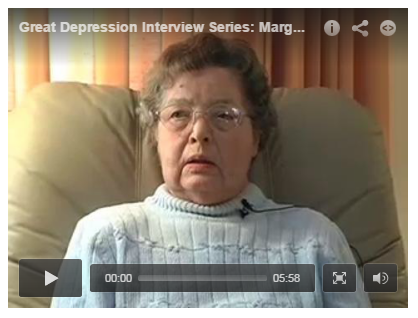 Source 2Letter writing was a major source of communication during the early 1900’s.  Read the letter below that communicates the Great Depression’s impact on an American family.  This letter is taken from a lesson entitled, “What Do People Say Caused the Great Depression?” by the Federal Reserve Bank of St. Louis.  This is a representative letter from the time period.  It was written based on a composite of many actual letters.  https://www.stlouisfed.org/~/media/Files/PDFs/Great-Depression/the-great-depression-lesson-2.pdf Source 3Letter writing was a major source of communication during the early 1900’s.  Read the letter below that communicates the Great Depression’s impact on an American family.  This letter is taken from a lesson entitled, “What Do People Say Caused the Great Depression?” by the Federal Reserve Bank of St. Louis.  This is a representative letter from the time period.  It was written based on a composite of many actual letters.  https://www.stlouisfed.org/~/media/Files/PDFs/Great-Depression/the-great-depression-lesson-2.pdf 
Source 4The major reasons for the Great Depression are:  people over speculated on stocks and used borrowed money that they could not repay when stock prices crashed; the Federal Reserve’s poor monetary policies contributed to the collapse of the banking system; high tariffs discouraged international trade; and many Americans had too much debt from buying consumer goods on installment plans. By the 1930s the amount of money in circulation had drastically decreased.  The following chart shows the Gross Domestic Product (GDP) and Federal Spending for the United States from 1929-1938. Gross Domestic Product (GDP) - The market value of all final goods and services produced in a country in a calendar year.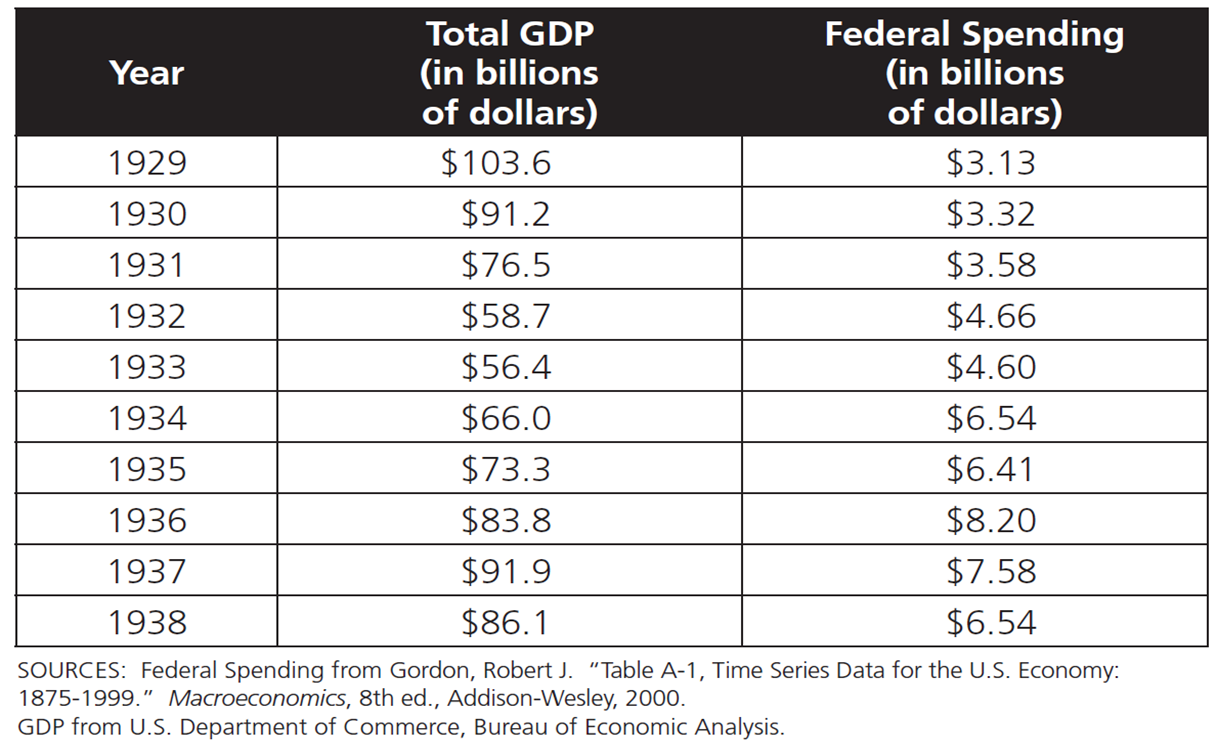 Source 5During the Great Depression there were many bank failures/suspensions.  Bank failures are considered to be the most important reason for the length and depth of the Great Depression. That is, the economy could have survived the other economic downturns of this time, but the bank runs proved too great for the economy to endure. A bank failure occurs when a bank is unable to meet depositors’ demands for their money. That is, people who deposited money in the bank cannot withdraw money because the bank does not have enough money. If you put your money in a bank today, it is most likely insured, which means that you will get your money back even if the bank fails.  The table below shows the number of bank failures/suspensions in the United States from 1929 to 1933. 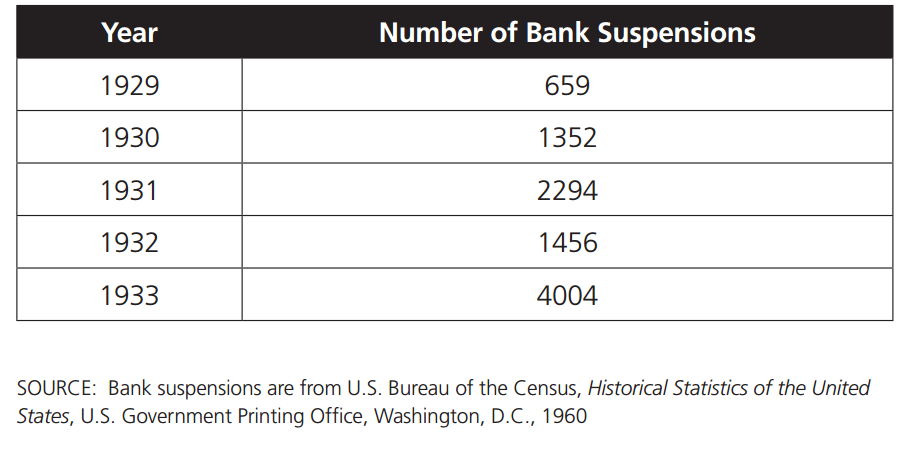 Source 6During the Great Depression many people were without jobs.  The photo below shows a large line of people seeking employment at an employment agency. 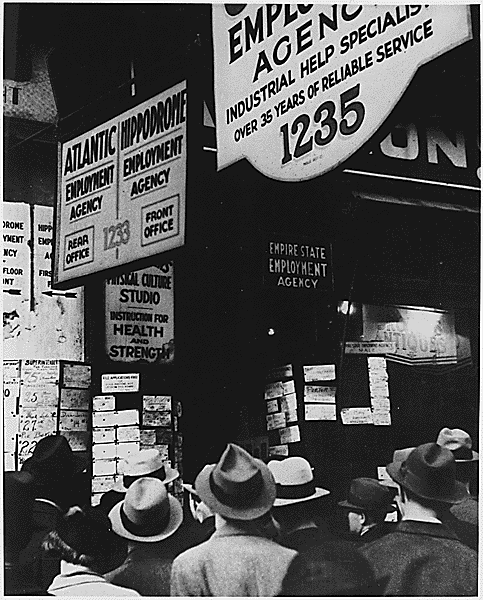 http://history1900s.about.com/library/photos/blygd7.htmSource 7During the Great Depression there were many bank failures/suspensions.  Bank failures are considered to be the most important reason for the length and depth of the Great Depression. That is, the economy could have survived the other economic downturns of this time, but the bank runs proved too great for the economy to endure.A bank failure occurs when a bank is unable to meet depositors’ demands for their money. That is, people who deposited money in the bank cannot withdraw money because the bank does not have enough money.  The photo below shows a bank run occurring.  A bank run occurred when a large number of customers of a bank withdrew their deposits simultaneously due to concerns about the bank's continued existence.  Many bank runs forced banks to go out of business. 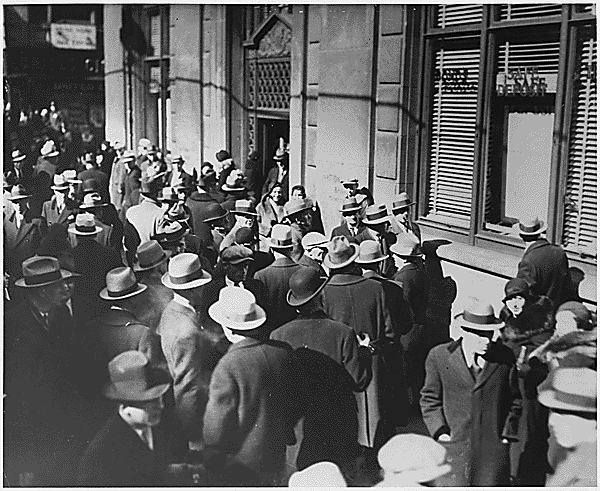 http://history1900s.about.com/library/photos/blygd17.htm Source 8Many schools went through hard times during the Great Depression.  Some school districts couldn't pay their teachers.  One-room grade schools were very common in rural areas. Teenagers sometimes had to quit school to work full time on the family farm. Sometimes young people left home in search of jobs off the farm.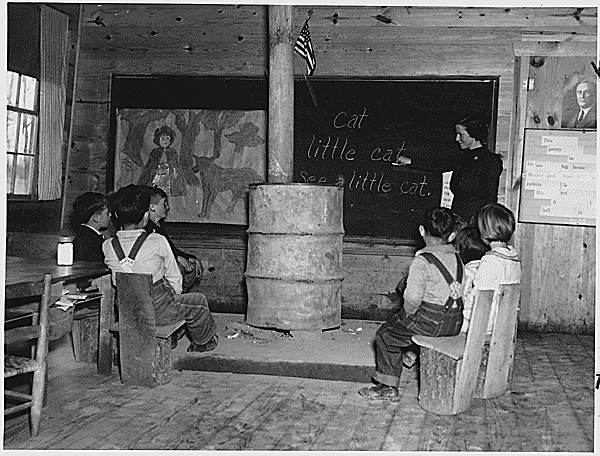 http://history1900s.about.com/library/photos/blygd36.htmSource 9Some children helped pick cotton in order to help their families earn income.  The photo below shows a young girl picking cotton in Pulaski County, Arkansas. Often schools for African American children did not open until January 1st so as not to interfere with cotton picking.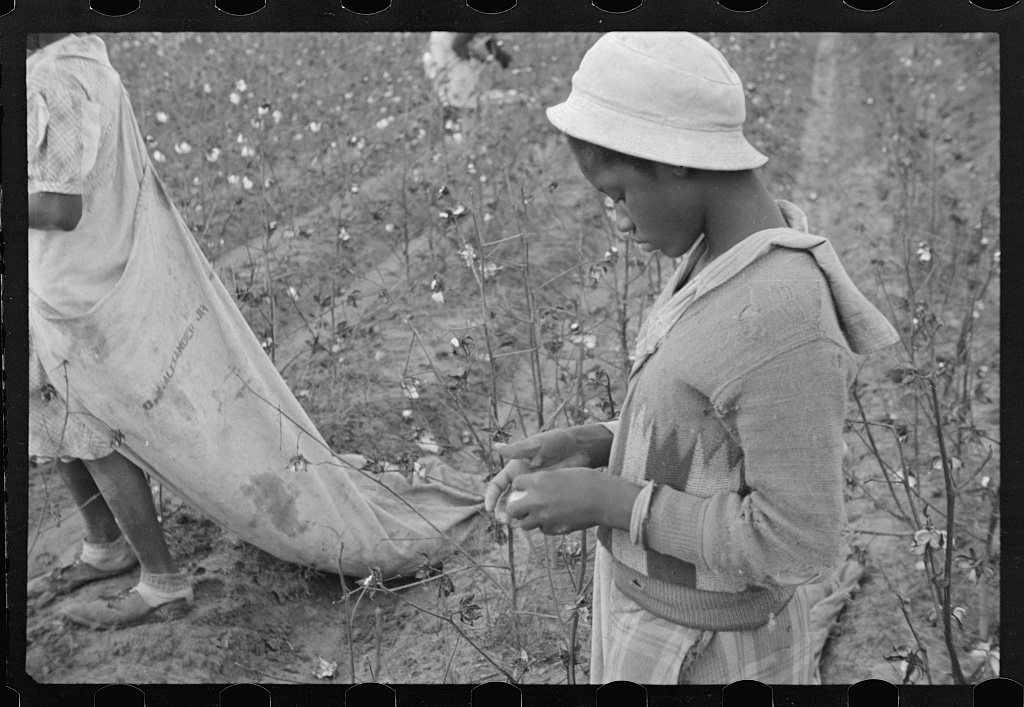 https://www.loc.gov/item/fsa1997017010/PP/ Source 10Due to the lack of available jobs during the Great Depression, many families found it hard to buy food to feed their families, so many received food through soup kitchens and bread lines. 
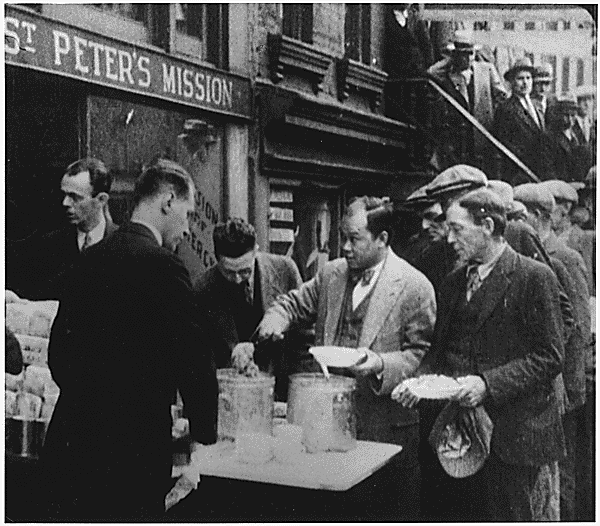 http://history1900s.about.com/library/photos/blygd8.htm Source 11The video below includes the first 5 minutes of Franklin D. Roosevelts first fire side chat delivered on March 12, 1933. His use of informal radio addresses to directly communicate his policies to the American public was comforting to many during a time of great national concern.  When President Franklin D. Roosevelt took office in 1933, one in four Americans was out of work nationally, but in some cities and some industries unemployment was well over 50 percent. Equally troubling were the bank panics. Between 1929 and 1931, 4,000 banks closed for good; by 1933 the number rose to more than 9,000, with $2.5 billion in lost deposits.
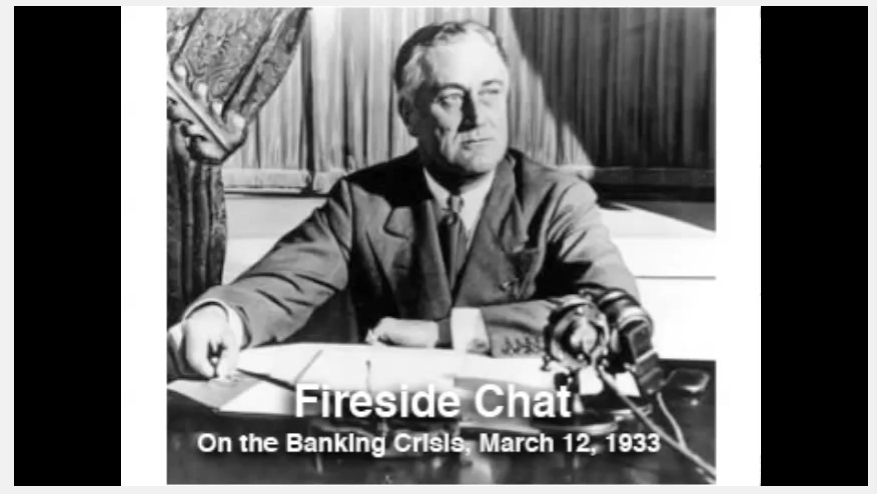  https://www.youtube.com/watch?v=z9CBpbuV3okSource 12The video below includes an excerpt of Franklin D. Roosevelt’s fourth fire side chat. He outlines in clear terms the steps the Government will take to speed economic recovery in America. He describes striking plans for the stabilization of currency, and for mortgage and home relief.
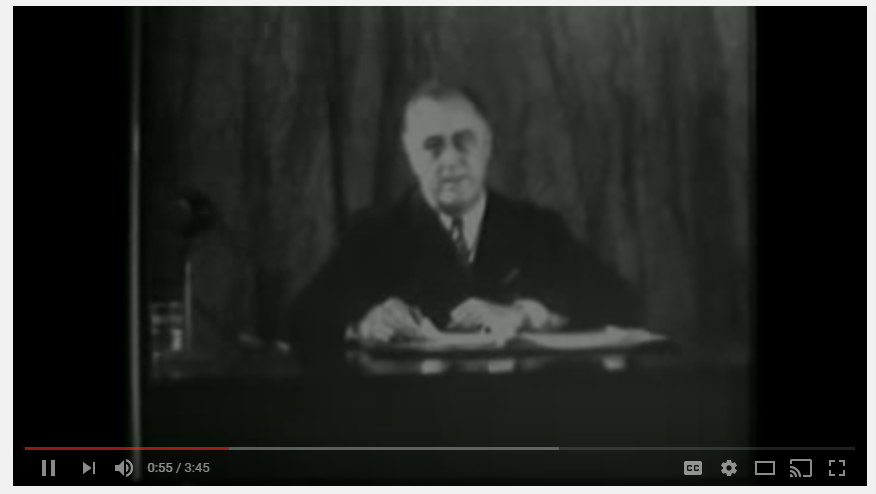 https://www.youtube.com/watch?v=PXY7TkrPPzI Source 13During the Great Depression, the Unemployment rate grew to never-before-seen levels.  The table below shows the unemployment rate and personal income in the United States during 1929-1933.
 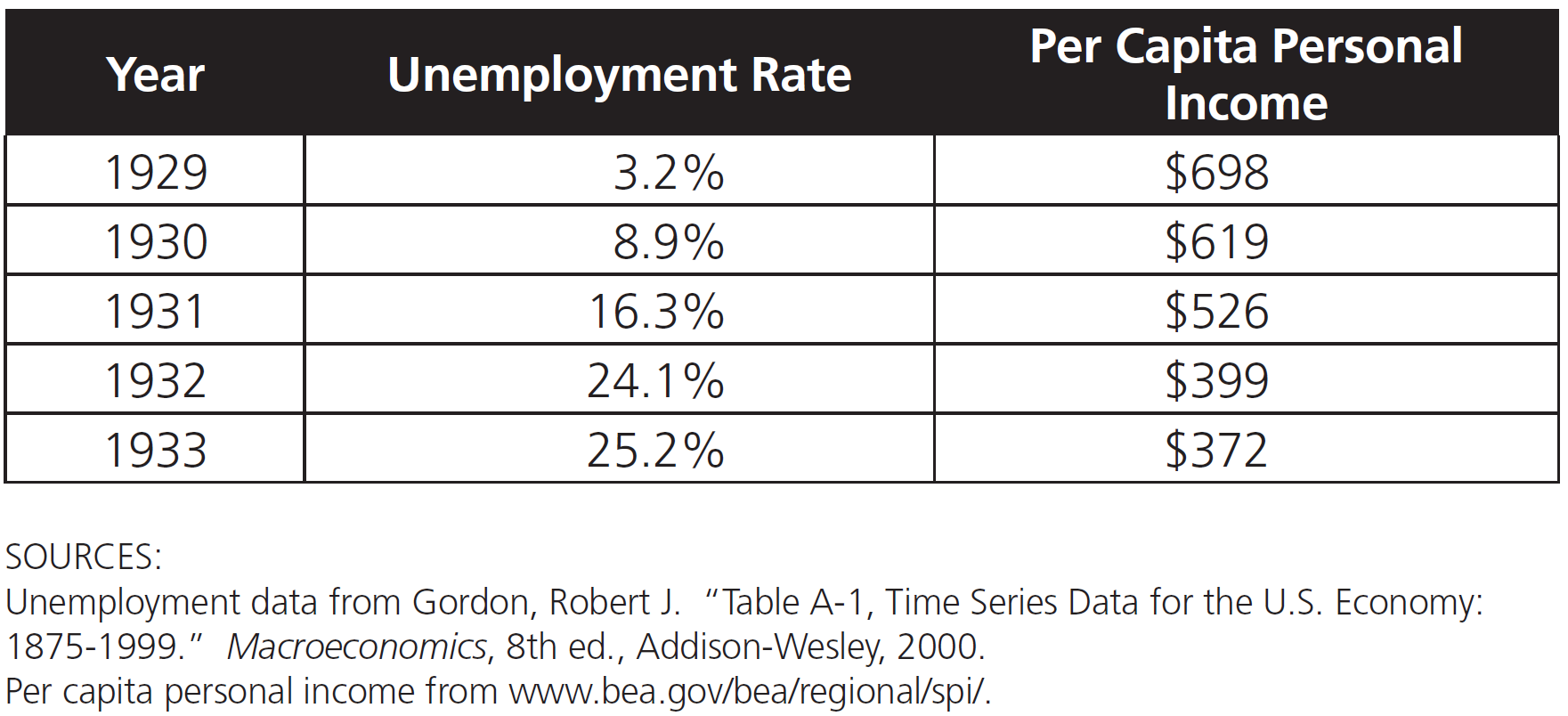 Source 14
The economic hardship of the Great Depression affected everybody, but it was especially harsh for African Americans who were already suffering from unfair employment, housing, and educational practices. In 1935, President Franklin D. Roosevelt created the Works Progress Administration (WPA) to assist with the needs of Americans during the time of economic crisis. The WPA provided jobs to needy men, women, and youth to work mostly on public construction projects. The agency also gave employment opportunities of struggling artists, writers, actors, and musicians. Many of those employed by the WPA were African Americans.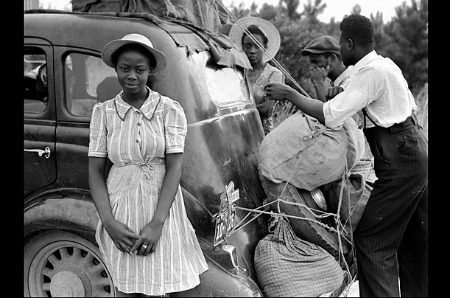 https://rediscovering-black-history.blogs.archives.gov/2014/09/09/we-work-again-african-americans-and-the-federal-work-programs-during-the-great-depression/   RUBRIC FOR PERFORMANCE ASSESSMENTInformational Diorama – Create a diorama that depicts the four major economic impacts that the Great Depression had on Americans.Tri-Fold Brochure – Create a tri-fold brochure that outlines the four major economic impacts that the Great Depression had on Americans. PowerPoint Presentation – Create a 5-slide PowerPoint presentation highlighting the key points of the five major features of the New Deal.  Radio Broadcast – (Length 3–5 minutes) You are a radio news announcer reporting on the five major features of the New Deal.   Video Broadcast – (Length 3-5 minutes) You are a TV news anchor reporting on the four economic causes of the Great Depression. Infographic – Create an infographic depicting the four economic causes of the Great Depression. Informational Diorama – Create a diorama that depicts the four major economic impacts that the Great Depression had on Americans.Tri-Fold Brochure – Create a tri-fold brochure that outlines the four major economic impacts that the Great Depression had on Americans. PowerPoint Presentation – Create a 5-slide PowerPoint presentation highlighting the key points of the five major features of the New Deal.  Radio Broadcast – (Length 3–5 minutes) You are a radio news announcer reporting on the five major features of the New Deal.   Video Broadcast – (Length 3-5 minutes) You are a TV news anchor reporting on the four economic causes of the Great Depression. Infographic – Create an infographic depicting the four economic causes of the Great Depression. TaskBeginning 
(1-4 points)Proficient 
(5-8 points)Mastery 
(9-10 points)Analytical use of primary and secondary sources.The student produced a museum exhibit that was incomplete and contained serious misunderstandings when relating source information to the Great Depression.  The student produced a museum exhibit that was partially complete and made moderately effective connections when relating source information to the Great Depression.  The student produced a museum exhibit that was complete and thoroughly connected relevant, substantial source information to the Great Depression.   Ability to interpret sources to determine characteristics of people, places, or events. The student did not clearly explain how his/her selected sources illustrated the characteristics of people, places, or events.  The student’s explanation was difficult to follow. The student generally and clearly explained how his/her selected sources illustrated the characteristics of people, places, or events.  The student’s explanation was somewhat easy to follow. The student exceptionally and clearly explained how his/her selected sources illustrated the characteristics of people, places, or events.  The student’s explanation was easy to follow.  Determining relationships with multiple causes or effects.The student’s ideas were unorganized and not expressed clearly.  No details and historic references to cause and effects were given. The student’s ideas were expressed clearly and few ideas are organized.  Few details and historic references to causes and effects are made. The student’s ideas were organized and expressed clearly.  There are multiple details and historic references to causes and effects.Development of final museum exhibit.The student’s museum exhibit demonstrated an understanding that the Great Depression occurred, but did not explain the economic causes of the Great Depression, the economic impact on Americans during the Great Depression, or the major features of FDR’s New Deal. The student’s museum exhibit demonstrated an understanding that somewhat explains the economic causes of the Great Depression, the economic impact on Americans during the Great Depression, or the major features of FDR’s New Deal.The student’s museum exhibit demonstrated an understanding that fully explains the economic causes of the Great Depression, the economic impact on Americans during the Great Depression, or the major features of FDR’s New Deal. 